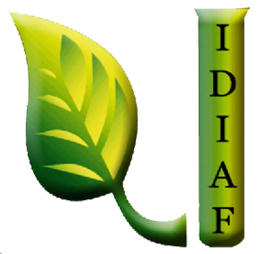 Sorteo de Obras del IDIAFNo se tuvo ningún proceso de Sorteo de Obras en el mes de AGOSTO 2018.